NOTES: Record each player who enters the game for at least one play and mark the number of quarters playedEach athlete is limited to eight quarters per week from Friday through the following Thursday, beginning with the Friday of Week 0.Games in which periods are longer than six minutes, each quarter played counts as 1 quarter towards this limitation.Games in which periods are six minutes of less, each playing quarter played counts as ½ quarter toward this limitation. By signing below, the individuals certify that the information on this form is complete and accurate.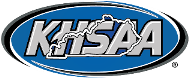 KENTUCKY HIGH SCHOOL ATHLETIC ASSOCIATION
FOOTBALL QUARTERS LOGONE LOG PER CONTESTKHSAA Form FB136Rev. 05/15School:Individual Completing ReportDate:TimeLEVEL (F/JV/V)Quarter LengthPLAYERQUARTERS PLAYED(Coach Signature)Position (Coach)(Date)(Prin/AD Signature)Position (Principal or Designated Rep.)(Date)